ОБРАЩЕНИЕ ЗАМЕСТИТЕЛЯ начальника ОГИБДД ОМВД России «Няндомский» (дислокация г. Каргополь) майора полиции Пономарева А.А.Уважаемые родители!   Не подвергайте своих детей опасности, пристегните их в автомобиле и сами используйте ремни безопасности. Помните, жизнь и здоровье Ваших детей в Ваших руках. Травмы, полученные детьми в ДТП относятся к наиболее тяжелым. Это: черепно-мозговые травмы, сотрясение головного мозга, разрывы и повреждения внутренних органов, переломы костей. Дети становятся инвалидами. 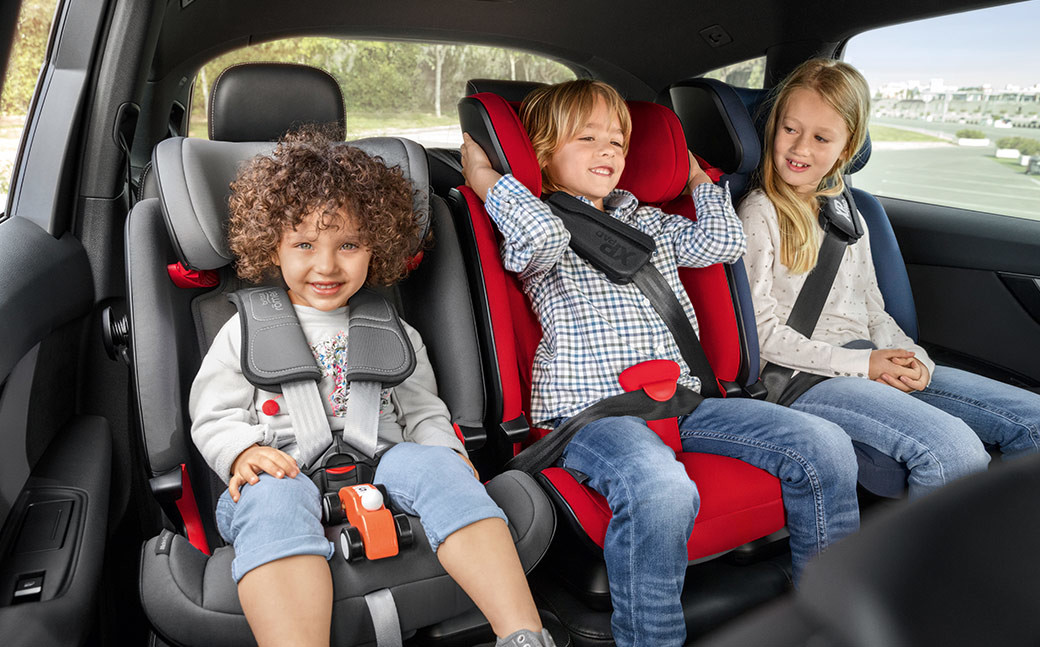    ПОМНИТЕ! Ребенок учится законам улицы, беря пример с Вас – родителей, других взрослых. Пусть Ваш пример учит дисциплинированному поведению на улице не только вашего ребенка, но и других детей. Старайтесь сделать все возможное, чтобы оградить детей от несчастных случаев на дорогах! Ещё раз напоминаем всем родителям, имеющим несовершеннолетних детей, о необходимости обучения их умению обеспечивать свою безопасность на дороге и беречь свою жизнь. Пусть дорога будет для наших детей безопасной.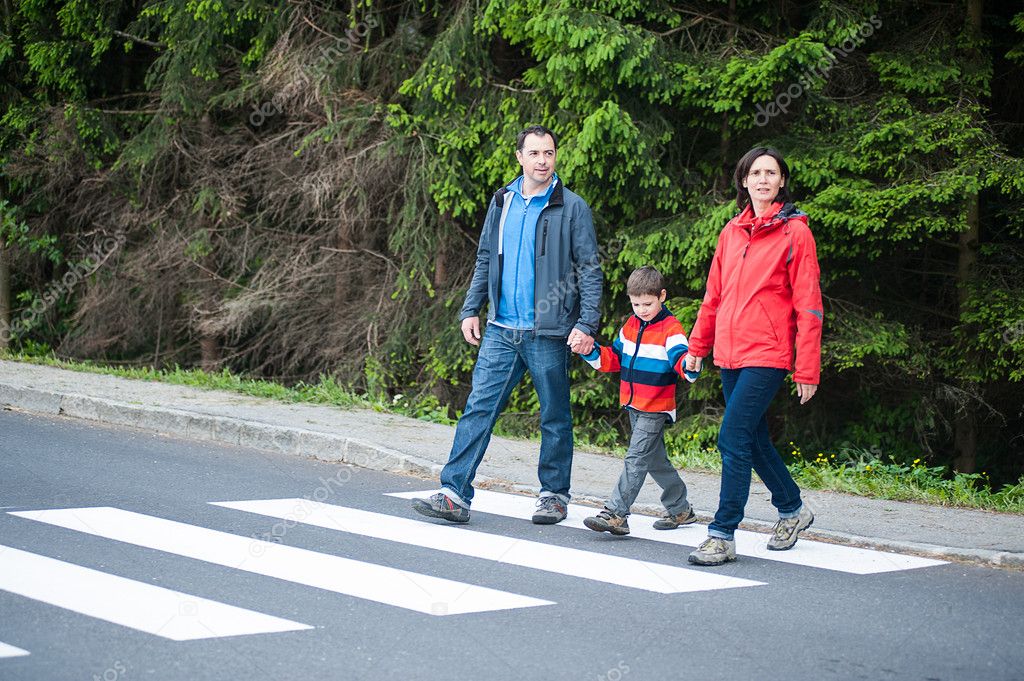 Практически у каждого ребенка имеется велосипед, а у некоторых несовершеннолетних в личном распоряжении есть и мопеды, и мотоциклы. Все чаще можно видеть, как подростки лихо раскатывают на своих двухколесных транспортных средствах во дворах и даже по дорогам, совсем не заботясь о том, соблюдают они правила дорожного движения или нет. Однако дорожное движение – это не детские шалости, а суровая действительность. И ошибки на дорогах, часто приводят к трагедиям.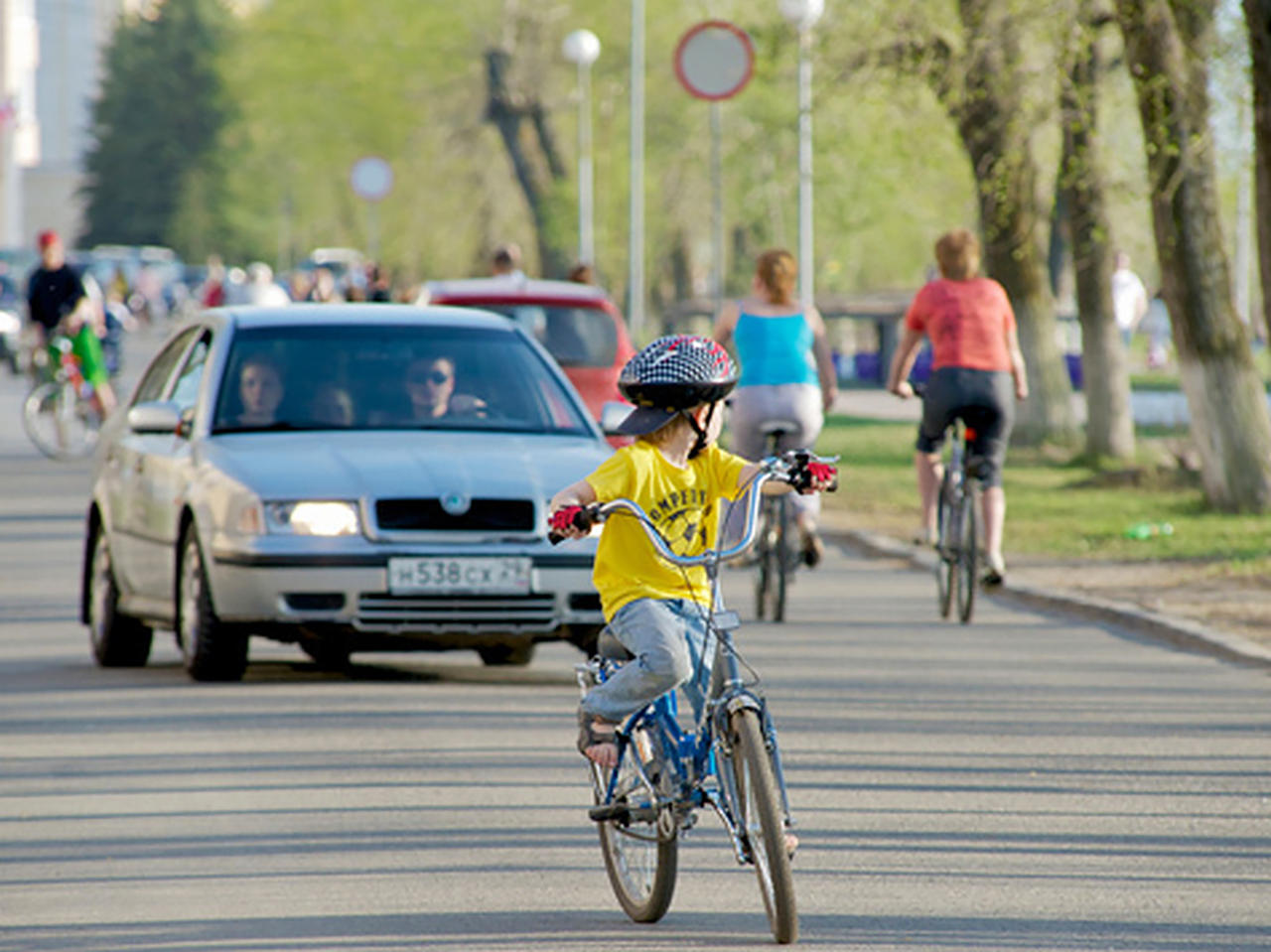 Дети не умеют предвидеть опасность, правильно оценивать расстояние до приближающегося транспорта, его скорость, свои возможности. Они могут внезапно начать переходить или перебегать дорогу, буквально бросаясь под колеса автотранспорта.В таких случаях водитель оказывается в чрезвычайно трудном положении и чаще всего не имеет возможности для предотвращения ДТП. Переход дороги перед приближающимся транспортом – одна из распространенных причин ДТП, поэтому важно своевременно объяснить ребенку, в чем опасность спешки и невнимательности, научить, что прежде, чем сделать первый шаг с тротуара, необходимо осмотреть дорогу в обоих направлениях.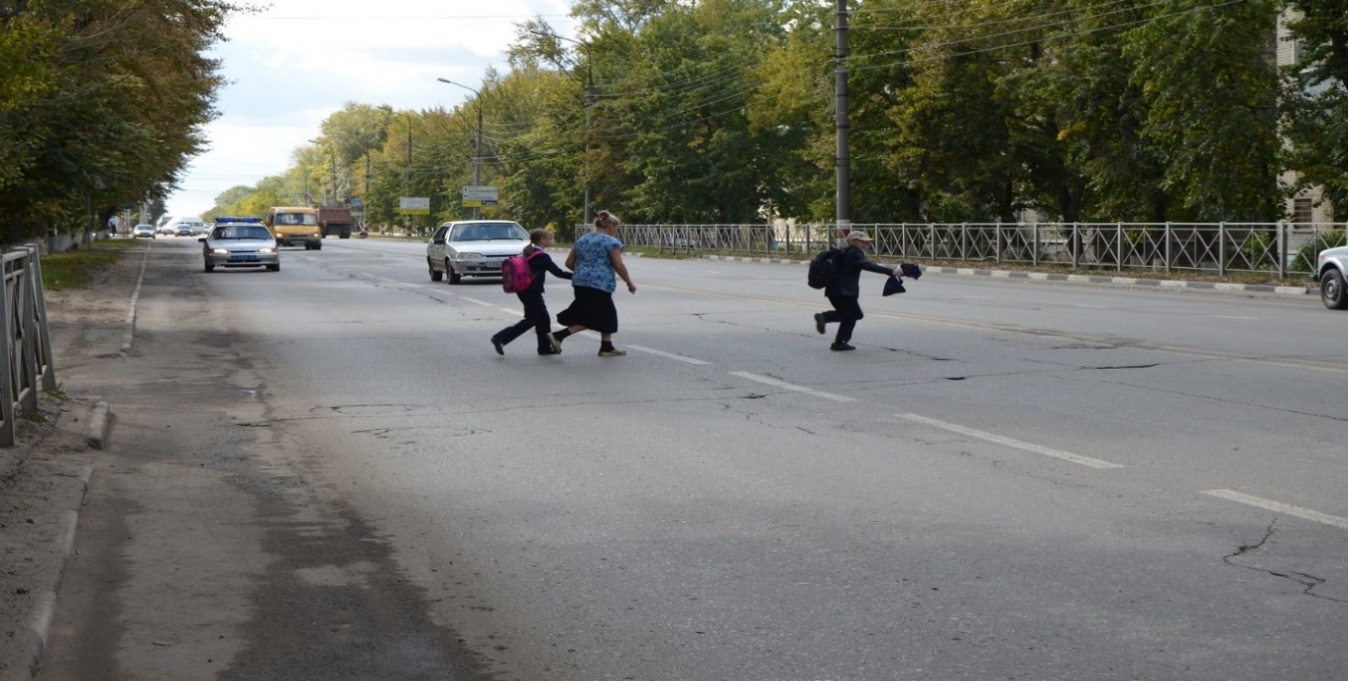 